الدكتور محمد النوريDr. Mohamed Nouriخبير استشاري في الاقتصاد والتمويل الإسلاميتونسأستاذ زائر للاقتصاد الإسلامي والتمويل الإسلامي في عدة جامعات: جامعة الزيتونة تونس ، جامعة ستراسبورغ ، إيش دي باريس.مدرب لعدة منظمات دولية في التمويل الإسلامي: Cibafi / Irti (Bid) / Irfi (Algeria) / Financité (المغرب) / UBM (تونس) ، ...أستاذ الاقتصاد والتمويل الإسلامي في IESH (المعهد الأوروبي للعلوم الإنسانية) في باريس ، مستوى الماجستير 2 (1994-2014).أستاذ التمويل الإسلامي في ESSEC تونس: ماجستير في إدارة الأعمال التمويل الإسلامي: الفقه الإسلامي ، المعايير الشرعية ، ... (اللغات: العربية والفرنسية) (منذ 2012)مدرب في CIBAFI في التمويل الإسلامي (ثنائي اللغة: الفرنسية / العربية) (2009-2014): وحدات عن النظام المصرفي الإسلامي ، المنتجات المالية الإسلامية ، العقود الإسلامية ، الخدمات المصرفية الإسلامية.مدرب مع جامعة الدول العربية: الجزائر / الأردن / سوريا / عمان / اليمن.تدريب المدربين (لندن: Polytechnical Scool) 1989.محاضر ومتحدث في الاقتصاد والتمويل الإسلاميExpert Consultant en Economie et Finance IslamiqueTunis, TunisieProfesseur invité d’économie islamique et de finance islamique auprès de plusieurs universités: Université de Zitouna Tunis, Université de Strasbourg, Iesh de Paris.
Formateur auprès de plusieurs organismes internationaux en matière de finance islamique: Cibafi/ Irti(Bid)/Irfi (Algérie)/ Financité ( Maroc)/UBM (Tunisie),...
Professeur d’Economie et de Finance Islamique à l’IESH (Institut Européen des Sciences Humaines) à PARIS, niveau Master 2. (1994-2014).
Professeur de finance islamique à l’ESSEC de Tunis : MBA Finance islamique : la jurisprudence islamiques, les normes Chariatiques,…(langues :arabe et français) (depuis 2012)
Formateur auprès du CIBAFI en Finance Islamique (bilingue : Français/Arabe) (2009-2014) : modules sur le système bancaire islamique, les produits financiers islamiques, les contrats islamiques, les services bancaires islamiques.
Formateur auprès de la Ligue des Etats Arabes : Algérie/Jordanie/Syrie/Oman/Yémen.

Formation des formateurs (Londres : polytechnical Scool) 1989.
Conférencier et orateur en économie et finance islamiqueExpérience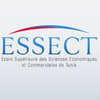 Directeur pédagogique MBA Finance islamiqueNom de l’entrepriseÉcole Supérieure des Sciences Economiques et Commerciales de TunisDates d’emploi2012 – Aujourd’huiDurée d’emploi9 ans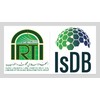 Formateur des produits financiers islamiquesNom de l’entrepriseIslamic Research and Training Institute (IRTI)Dates d’emploi2014 – Aujourd’huiDurée d’emploi7 ans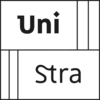 Professeur d’économie et de finance islamique aNom de l’entrepriseUniversité de StrasbourgDates d’emploi2012 – Aujourd’huiDurée d’emploi9 ansProfesseur d’Economie et de Finance Islamique, niveau Master 2Nom de l’entrepriseInstitut Européen des Sciences Humaines – ParisDates d’emploi1993 – Aujourd’huiDurée d’emploi28 ansLieuRégion de Paris, FranceFondateur et Directeur GénéralNom de l’entrepriseABRAR FINANCE CONSULTINGDates d’emploi2013 – Aujourd’huiDurée d’emploi8 ans Consultant en financement et montage d’opérations financières
 Levée de fonds auprès de banques et de fonds d’investissement
 Elaboration de Business Plan (financiers et stratégiques)Afficher 5 expériences de plusFormation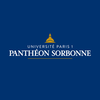 Université Paris 1 Panthéon-SorbonneNom du diplômeDEA en Economie du travail et des Ressources HumainesDomaine d’étudesSciences EconomiquesAnnées de fréquentation ou date prévue d’obtention du diplôme1984 – 1984Université Paris 1 Panthéon-SorbonneNom du diplômeMaitrise Es-Sciences Economiques Domaine d’étudesSciences EconomiquesAnnées de fréquentation ou date prévue d’obtention du diplôme1983 – 1983Université de Paris-NordNom du diplômeLicence Econométrie Domaine d’étudesÉconomieAnnées de fréquentation ou date prévue d’obtention du diplôme1982 – 1982Compétences et recommandationsSciences économiquesÉtude de la faisabilitéBusinessVoir plusVoir toutes les compétences de Dr. MohamedCentres d’intérêt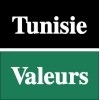 Tunisie Valeurs10 178 abonnésÉcole Supérieure des Sciences Economiques et Commerciales de Tunis1 875 abonnésUniversité de Strasbourg99 610 abonnésSTB Invest16 abonnés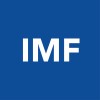 International Monetary Fund428 614 abonnés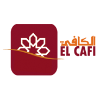 EL CAFI : Conseil & Formation en Finance Islamique359 abonnés